Сведения о текущих (оставшихся) объемах лимитов по банкам-партнерам по состоянию на 01.07.2018г.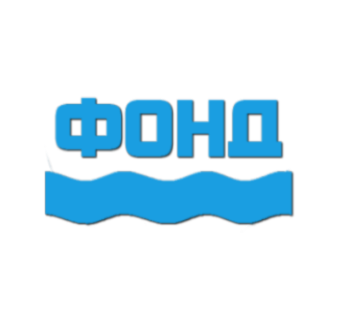 Некоммерческая организация«Фонд содействия кредитованию субъектов малого и среднего предпринимательства Амурской области»Наименование банка-партнераОбъем лимита поручительства всего (тыс.руб.)Остаток лимита поручительства (тыс.руб.)ПАО «Сбербанк России»70 000 25 689,5ПАО «Сбербанк России» (банковские гарантии)00АО «Россельхозбанк»312 300 32 372,1«Азиатско-Тихоокеанский Банк» (ПАО)50 000 19 912,8Банк ВТБ (ПАО) 135 700 21 848,9ПАО «Промсвязьбанк»70 950 18 650,0ПАО «Промсвязьбанк» (банковские гарантии)4 0500АО «ТЭМБР-БАНК»0 0ПАО «БИНБАНК» 00ПАО «Дальневосточный банк» 35 0009 435,5АО «Солид Банк»7 0006 000,0ООО «Крона - Банк»30 00015 000,0АО «МСП Банк»10 00010 000,0Нераспределенный резерв00ИТОГО725 000 158 908,8